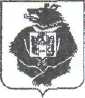 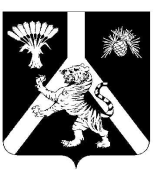 СХОД ГРАЖДАННАУМОВСКОГО_ СЕЛЬСКОГО ПОСЕЛЕНИЯХабаровского муниципального районаХабаровского краяРЕШЕНИЕ 30.05.2022 №50 Об    изменениях, вносимых в Устав  Наумовского сельского поселения Хабаровского муниципального района Хабаровского края В связи с принятием Федерального закона от 19.11.2021 № 376-ФЗ 
«О внесении изменений в Федеральный закон «Об общих принципах организации местного самоуправления в Российской Федерации"  и статью 40 Федерального закона от 06.10.2003 № 131-ФЗ «Об общих принципах организации местного самоуправления в Российской Федерации» и иными федеральными законами, Сход граждан  Наумовского сельского поселения Хабаровского муниципального района Хабаровского края.РЕШИЛ:          1.Внести в Устав Наумовского сельского поселения Хабаровского муниципального района Хабаровского края следующие изменения:1.1. Дополнить  частью 14 статью 22 Устава:1.1.1. «14. Выборное должностное лицо местного самоуправления поселения не может быть депутатом Государственной Думы Федерального Собрания Российской Федерации, сенатором  Российской Федерации, депутатом законодательных (представительных) органов государственной власти субъектов Российской Федерации, занимать иные государственные должности Российской Федерации, государственные должности субъектов Российской Федерации, а также должности государственной гражданской службы и муниципальные должности муниципальной службы. Выборное должностное лицо местного самоуправления поселения не может одновременно исполнять полномочия депутата представительного органа муниципального образования, за исключением случаев, установленных Федеральным законом от 06.10.2003 №131-ФЗ "Об общих принципах организации местного самоуправления в Российской Федерации" и иными федеральными законами.        2.Опубликовать  проект изменений, вносимых в Устав Наумовского сельского поселения Хабаровского муниципального района Хабаровского края,  в «Информационном бюллетене  Наумовского  сельского поселения Хабаровского муниципального района Хабаровского края». Глава сельского поселения                                                                                 Л.В.Зибницкая 